Особенности белокочанной капусты.1). Из чего состоит белокочанная капуста?2). Раскрасить белокочанную капусту.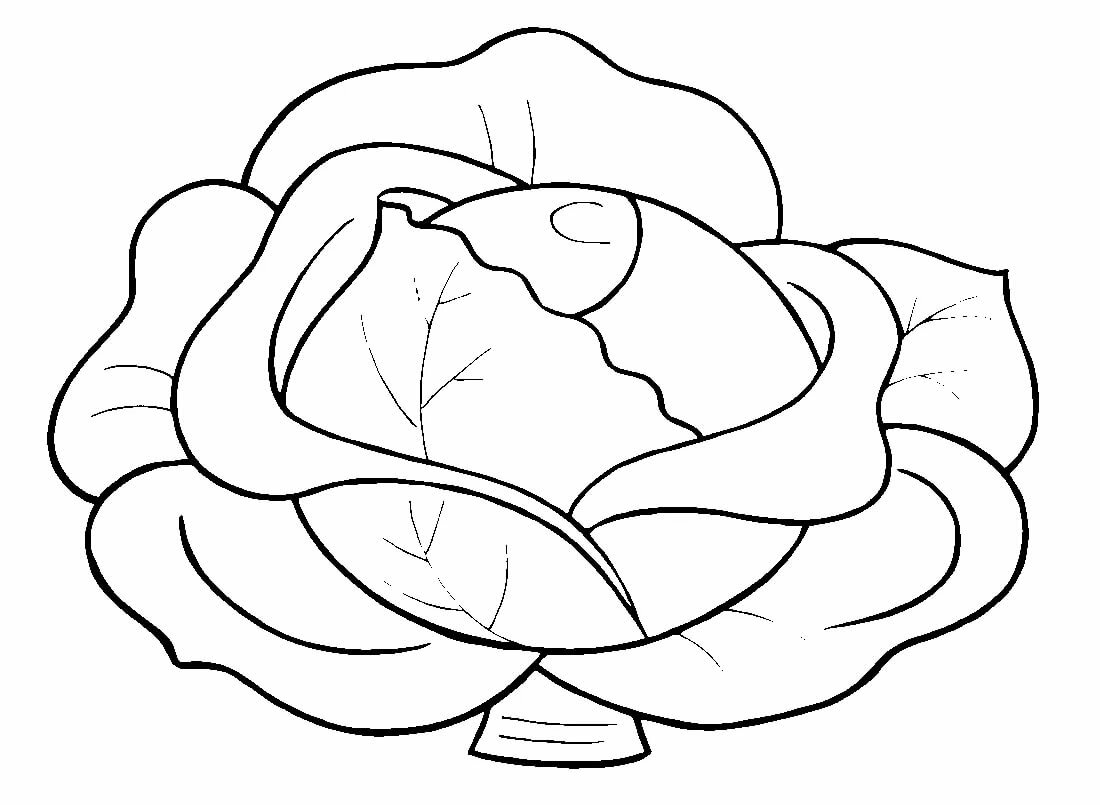 